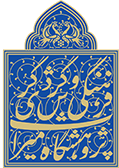 طرحنامهپيشنهاد طرح پژوهشيپژوهشگاه ميراث فرهنگي و گردشگرياين پرسش نامه از يک مقدمه و 7 بخش تشکيل شده،که 6  بخش اوليه آن توسط مجري يا پژوهشكده تکميل مي شود.مقدمه : توضیحات اولیهبخش 1 : اطلاعات اوليه بخش 2 : اطلاعات مربوط به طرحبخش 3-  روش و  برنامه ريزي اجراي طرح پژوهشيبخش 4- شرح خدمات و زمان اجرای طرحبخش 4- شرح خدمات و زمان اجرای طرحبخش 5 : هزينه هاي طرح بخش 6 : اطلاعات مربوط به مجريبخش 7 : اعلام نظر پژوهشگاه:مقدمه : توضيحات اوليه1- قبل از ارايه طرح پژوهشي،مجري يا پژوهشكده ازجنبه‌هاي معقول و منطقي بودن موضوع طرح، روش اجراي طرح، هزينه‌هاي پيش بيني شده،مدت اجراي طرح، اصالت پژوهشي طرح، صلاحيت اجراكنندگان، و كامل بودن طرح از نظر شكل ‌و محتوي،اطمينان داشته باشند.2- مسئوليت كامل اجراي طرح بر عهده مجري طرح و پژوهشكدهاست.3- در مواردي كه اجراي طرح مستلزم همكاري سازمانهاي ديگري باشد، مجرييا پژوهشكده بايد قبلاً موافقت همكاري با سازمانهاي مربوطه را كسب نمايد.4- مجري طرح نمي تواند بدون كسب اجازه كتبي پژوهشگاه نتايج حاصله از اجراي طرحرا،كلي يا جزيي در داخل و يا خارج از كشور منتشر سازد و يا به غير از  سازمان ارايه کند.بخش 1 :اطلاعات اوليه بخش 2 : اطلاعات مربوط به طرح1-2- عنوان طرح پژوهشي به فارسي:2-2- نوع طرح:بنياديكاربرديتوسعه‌اي3-2- واژه‌هاي كليدي:تعاريف: پژوهش بنيادي، پژوهشي است در جهت گسترش مرزهاي دانش، كه اغلب بدون درنظرگرفتن استفاده علمي خاص صورت گرفته، فاقد نتيجه عملي فوري است.پژوهش كاربردي، پژوهشي است كه غالباً نتايج آن در رفع نيازها و حل مشكلات به كار مي آيد.پژوهش توسعه‌اي، پژوهشي استكه عمدتاً جنبه تجربيداشته و به نوآوري يا بهبود در روشها، دستگاهها ومحصولات منجر مي‌شود.3-2- تعريف مسئله( شرح موضوع طرح)4-2- پرسش هاي محوري طرح5-2- هدفاز اجراي طرح6-2- ارتباط طرح با اسناد بالادستي،نقشه جامع علمي كشور،سند چشم انداز، برنامه پنج ساله پنجم و وظايف سازمان و پژوهشگاه 7-2- مشكلات پيش رو و يا احتمالي اجراي طرح8-2- زمان مناسب براي شروع طرح (با توجه به شرايط آب وهوائي منطقه جغرافيائي يا فاکتورهاي مشابه تعيين مي گردد.)بخش 3-  روش و  برنامه ريزي اجراي طرح پژوهشي1-3- روششناسي اجراي طرح به صورت توصیفی ارایه شود2-3- مناطق جغرافيائي مورد بررسي و بازديد در  مطالعه ميداني اجراي طرح3-3- پيشينه علمي موضوع4-3- فهرست منابع و مآخذ علمي 5-3- صورتهاي ارايه نتيجه پاياني طرح به پژوهشگاهبخش 4- شرح خدمات و زمان اجرای طرح1-4- شرح خدمات (ارائهعنوانجزبهجزتمامفعاليتهايي که از ابتدا تا انتهاي اجراي پژوهش صورت خواهد پذيرفت)2-4-  كل مدت زمان اجراي طرح به ماه 3-4- جدول زمانبندي اجرائيطرح پژوهش و مشخص نمودن زمان شروع و پايان هر يکبخش 5 : هزينه هاي طرح 1-5- مبلغ كل هزينه طرح  (ریال) :2-5- آيا طرح از مشارکت مالی مراکز تحقیقاتی ديگری بهرهمند خواهد شد ؟    بلي        خير 2-5- هزينه هاي پرسنلي با ذكر مشخصات كامل، ميزان اشتغال و حق الزحمه آنها (مبالغ به ریال میباشد)3-5- ماموريت هاي پيشبيني شده و هزينه آنها به تفکيک4-5-هزينه هاي مربوط به آزمايشات مورد نياز اجراي طرح5-5- هزينه‌ اموال مصرفي با ذکر جزييات6-5- هزينه تجهيزات و وسايل اموالي7-5- سایر هزينه‌هاي طرح به ریال8-5- جمع هزينه‌هاي طرح به ریالبخش 6 : اطلاعات مربوط به همکاران بیرونی طرح1-6- مشخصات فردي:نام و نام خانوادگي:		                   تاريخ و محل تولد: نام پدر:     		      شماره شناسنامه:                                       شماره ملی:شغل و سمت فعلي:نشانی و تلفن منزل:نشانی و تلفن محل کار:پست الکترونيکي:		    دورنگار: 2-6-مشخصات تحصيلي و رزومه علمی، اجرایی، آموزشی و فرهنگی همکاران ضمیمه شود.بخش 7 : اعلام نظر پژوهشگاه:1-6- نظر شورای پژوهشی پژوهشکده:2-6- نظر شورایتخصصی پژوهشی و فناوری پژوهشگاه:3-6- نظر شورای پژوهشگاه:نام طرحمدت اجراي طرحهزينه كلي طرحبه ریالنام مجريتاريخ ارايه گزارش نهاييردیفشرح خدماترقم به ریالدرصد پیشرفتمرحلهنوع خدمتنوع خدمتردیفشرح خدماترقم به ریالدرصد پیشرفتمرحلهامانیپیمانی12جمع کل به ریالجمع کل به ریالرديفنام فعاليتماه 1ماه 2ماه 3ماه 4ماه 5ماه 6ماه 7ماه 8ماه 9ماه 10ماه 11ماه 1212ردیفنام موسسه یا سازماننوع مشارکتدرصد پرداخت از کل مبلغ طرحملاحظات12رديفتخصصتخصصتخصصنوع مسئوليتمدرك تحصيليماههاي حضور در پروژهكاركرد بر اساس ساعتحق‌الزحمه بر اساس ساعتنوع پرداختنوع پرداختجمع رديفتخصصتخصصتخصصنوع مسئوليتمدرك تحصيليماههاي حضور در پروژهكاركرد بر اساس ساعتحق‌الزحمه بر اساس ساعتموظفیقراردادجمع 12جمع كل به ریالجمع كل به ریالجمع كل به ریالجمع كل به ریالجمع كل به ریالجمع كل به ریالرديفموضوع مأموريتسرپرستتعداد افرادتخصص افراد و مبلغ حق مأموريتمدت ماموريتمحل مأموريتوسيله سفرمحل اقامتهزينه هتلهزينه هاي متفرقهجمع كل12رديفنوع آزمايشنوع آزمايشنوع آزمايشنوع آزمايشنوع آزمايشروش آزمايشتعداد آزمايشهزينه‌هر آزمايشجمعرديففيزيكيشيمياييمكانيكيزمين شناسيغيرهروش آزمايشتعداد آزمايشهزينه‌هر آزمايشجمع12رديفنام كالامقدارمورد مصرفقيمت12جمع کل به ریالجمع کل به ریالجمع کل به ریالجمع کل به ریالرديفنام كالاتعدادمورد مصرفقيمت12جمع کل به ریالجمع کل به ریالجمع کل به ریالجمع کل به ریالردیفنوع هزينهمبلغملاحظات12جمع كل به ریالجمع كل به ریالردیفنوع هزينهمبلغ به ریالملاحظات1پرسنلی2آزمایش3مواد و وسایل4سایر5و ...جمعكل به ریالجمعكل به ریال